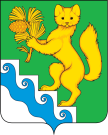 АДМИНИСТРАЦИЯ БОГУЧАНСКОГО РАЙОНАП О С Т А Н О В Л Е Н И Е13.11.2020		                   с. Богучаны                              № 1156 - пО реорганизации Муниципального  казенного общеобразовательного учреждения Богучанская открытая (сменная) школа с.БогучаныВ соответствии со ст. 22  Федерального закона от 29.12.2012 № 273-ФЗ «Об образовании в Российской Федерации»,  Федеральным законом от 24.07.1998 № 124-ФЗ «Об основных гарантиях прав ребенка в Российской Федерации», постановлением администрации Богучанского района от 10.02.2017 № 123-п «Об утверждении Положения о порядке принятия решения о создании, реорганизации и ликвидации муниципальных бюджетных и казённых образовательных учреждений Богучанского района», постановлением  администрации Богучанского района от 17.08.2017 №948-п «Об утверждении Порядка проведения оценки последствий принятия решения о реконструкции, модернизации, сдаче в аренду, об изменении назначения или о ликвидации объекта социальной инфраструктуры для детей, являющегося муниципальной собственностью, а также реорганизации или ликвидации муниципальных образовательных организаций, муниципальных организаций, образующих социальную инфраструктуру для детей, находящегося на территории муниципального образования Богучанский район»,  руководствуясь ст. ст.  43, 47 Устава Богучанского района, на основании  заключения «Об оценке последствий принятия решения реорганизации Муниципального  казенного общеобразовательного учреждения Богучанская открытая (сменная) школа с.Богучаны» от 30.10.2020,ПОСТАНОВЛЯЮ:Реорганизовать Муниципальное  казенное общеобразовательное учреждение Богучанская открытая (сменная) школа с.Богучаны, расположенное по адресу: Красноярский  край Богучанский  района с.Богучаны ул. Октябрьская, 108, в форме  присоединения к  Муниципальному  казенному  общеобразовательному  учреждению Богучанская  средняя школа №3.Установить срок реорганизации филиала Муниципального казенного общеобразовательного учреждения Богучанская открыта (сменная) школа до  30.01.2021.Установить наименование учреждения, указанного в пункте 3  настоящего постановления, после завершения процесса реорганизации – Муниципальное  казенное  общеобразовательное  учреждение Богучанская  средняя школа №3.Определить, что основные цели деятельности Муниципального  казенного  общеобразовательного  учреждения Богучанская  средняя школа №3  сохраняются без изменения.Обязанности по осуществлению реорганизации Муниципального  казенного общеобразовательного учреждения Богучанская открытая (сменная) школа с.Богучаны в Муниципальное  казенное  общеобразовательное  учреждение Богучанская  средняя школа №3 возложить на Управление образования Администрации Богучанского района.Управлению образования  Администрации Богучанского района  провести реорганизацию муниципальных образовательных организаций с учетом требований действующего законодательства в соответствии с планом мероприятий по реорганизации согласно  приложению 1.Контроль за исполнением настоящего постановления возложить на заместителя  Главы Богучанского района  по социальным вопросам  И.М. Брюханова Настоящее постановление вступает в силу со дня, следующего за днем  официального опубликования в Официальном вестнике Богучанского района.        И.о. Главы Богучанского района	                                В.Р.СаарПлан мероприятий по реорганизации муниципального казённого общеобразовательного учреждения Богучанской открытой (сменной) школыПриложение 1к постановлению администрации Богучанского районаОт 13.11.2020  № 1156-Ппп №Наименование мероприятияНаименование мероприятияОтветственный за исполнениеОтветственный за исполнениеСроки выполненияСроки выполненияУведомление в письменной форме регистрирующий орган о начале процедуры реорганизации Уведомление в письменной форме регистрирующий орган о начале процедуры реорганизации Руководители образовательных учреждений,  Е.В.Рукосуева Руководители образовательных учреждений,  Е.В.Рукосуева в течение 3 рабочих дней после даты принятия решения о реорганизации   образовательного учреждения, до 10.11.2020в течение 3 рабочих дней после даты принятия решения о реорганизации   образовательного учреждения, до 10.11.2020Проведение совещания с педагогическими  коллективами:МКОУ Богучанская средняя   школа №3МКОУ Богучанской О(С)Ш»по предстоящей  реорганизации учреждения.Проведение совещания с педагогическими  коллективами:МКОУ Богучанская средняя   школа №3МКОУ Богучанской О(С)Ш»по предстоящей  реорганизации учреждения.Управление  образования  администрации Богучанского района Н.А.Капленко, Н.А.ЗайцеваУправление  образования  администрации Богучанского района Н.А.Капленко, Н.А.Зайцевадо 10.11.2020 до 10.11.2020 Размещение в печатном органе «Вестник государственной регистрации», «Единый  Федеральный  реестр сведений (Федресурс)», информацию о реорганизации образовательных  учреждений (дважды  с периодичностью один раз в месяц)Руководители образовательных учреждений,  Е.В.РукосуеваРуководители образовательных учреждений,  Е.В.РукосуеваПосле внесения в единый государственный реестр юридических лиц записи о начале процедуры реорганизацииПосле внесения в единый государственный реестр юридических лиц записи о начале процедуры реорганизацииУведомление в письменной форме Центра занятости населения о реорганизации образовательного учреждения, Руководители образовательных учреждений,  Е.В.Рукосуева Руководители образовательных учреждений,  Е.В.Рукосуева В течение 3 рабочих дней после даты принятия решения о реорганизации,  до  10.11.2020В течение 3 рабочих дней после даты принятия решения о реорганизации,  до  10.11.2020Уведомление в письменной форме территориального органа Пенсионного фонда и Фонда социального страхования о реорганизации образовательных учреждений Руководители образовательных учреждений,  И.П.Михалева, Е.В.Рукосуева Руководители образовательных учреждений,  И.П.Михалева, Е.В.Рукосуева В течение 3 рабочих дней после даты принятия решения о реорганизации,  до 10.11.2020В течение 3 рабочих дней после даты принятия решения о реорганизации,  до 10.11.2020Уведомление в письменной форме органа профсоюзной организации о реорганизации образовательного учреждения, Руководители образовательных учреждений,  Руководители образовательных учреждений,  В течение 3 рабочих дней после даты принятия решения о реорганизации, до 10.11.2020В течение 3 рабочих дней после даты принятия решения о реорганизации, до 10.11.2020Уведомление в письменной форме кредиторов о начале реорганизации (осуществление мер к выявлению кредиторов)Руководители образовательных учреждений,  И.П. Михалева Руководители образовательных учреждений,  И.П. Михалева В течение 5 рабочих дней после даты направления уведомления о начале процедуры реорганизации, до 20.11.2020В течение 5 рабочих дней после даты направления уведомления о начале процедуры реорганизации, до 20.11.2020Уведомление работников образовательного учреждения в установленном законом порядке о производимой реорганизацииРуководители образовательных учреждений,  Е.В.РукосуеваРуководители образовательных учреждений,  Е.В.РукосуеваНе позднее, чем за 2 месяца до окончания реорганизации,  до 20.11.2020Не позднее, чем за 2 месяца до окончания реорганизации,  до 20.11.2020Оформление перевода работников образовательного учреждения, (либо увольнение их в связи  реорганизацией  учреждения) Оформление перевода работников образовательного учреждения, (либо увольнение их в связи  реорганизацией  учреждения) Руководители образовательных учреждений,  И.П.Михалева, Е.В.РукосуеваРуководители образовательных учреждений,  И.П.Михалева, Е.В.РукосуеваВ установленном трудовым законодательством порядкеВ установленном трудовым законодательством порядкеПроведение инвентаризации всего имущества и обязательств имущественного характера реорганизуемого образовательного  учреждения Руководители образовательных учреждений, (Михалева И.П.)Руководители образовательных учреждений, (Михалева И.П.)до 30.11.2020годадо 30.11.2020годаОсуществление учета требований кредиторов в соответствии с действующим законодательством, осуществление мероприятий по расчетам с кредиторами, осуществление мер по взысканию дебиторской задолженности. Осуществление выплат работникам (в том числе выходного пособия) при сокращении численности  (штата)Осуществление учета требований кредиторов в соответствии с действующим законодательством, осуществление мероприятий по расчетам с кредиторами, осуществление мер по взысканию дебиторской задолженности. Осуществление выплат работникам (в том числе выходного пособия) при сокращении численности  (штата)Руководители образовательных учреждений,  Финансовое управление администрации Богучанского район, МКУ ЦОДУО (Михалева И.П.)Руководители образовательных учреждений,  Финансовое управление администрации Богучанского район, МКУ ЦОДУО (Михалева И.П.)выплата кредиторам долгов в порядке очереди, в соответствии с пункт 1 статьи 64 ГК в  течении 1,6  месяцев  после  даты  утверждения  промежуточного баланса), до 15.12.2020выплата кредиторам долгов в порядке очереди, в соответствии с пункт 1 статьи 64 ГК в  течении 1,6  месяцев  после  даты  утверждения  промежуточного баланса), до 15.12.2020Составление и утверждение передаточного  актаЗам.Главы  администрации Богучанского района  по экономике и финансам,  УМС  Богучанского района, И.П.МихалеваЗам.Главы  администрации Богучанского района  по экономике и финансам,  УМС  Богучанского района, И.П.МихалеваПо истечении  сроков  для  предъявления  требований  кредиторов По истечении  сроков  для  предъявления  требований  кредиторов Передача имущества реорганизуемого образовательного учреждения, находящегося на праве оперативного управления, собственнику имуществаПередача имущества реорганизуемого образовательного учреждения, находящегося на праве оперативного управления, собственнику имуществаУправление муниципальной собственностью Богучанского района МКУ ЦОДУО (Михалева И.П.)Управление муниципальной собственностью Богучанского района МКУ ЦОДУО (Михалева И.П.)после удовлетворения требований кредиторов, до  31.12.2020после удовлетворения требований кредиторов, до  31.12.2020Подписание  договора  присоединенияПодписание  договора  присоединенияРуководители образовательных учреждений, Е.В.РукосуеваРуководители образовательных учреждений, Е.В.Рукосуевадо  подачи  уведомления  в регистрирующий орган о прекращении деятельностидо  подачи  уведомления  в регистрирующий орган о прекращении деятельностиУведомление в письменной форме регистрирующий орган о прекращении  деятельности  образовательного  учреждения  Уведомление в письменной форме регистрирующий орган о прекращении  деятельности  образовательного  учреждения  Руководитель реорганизуемого образовательного учреждения,  Е.В.Рукосуева Руководитель реорганизуемого образовательного учреждения,  Е.В.Рукосуева По истечении 3 месяцев с даты принятия решения о реорганизации  образовательного учреждения, до  01.02.2021По истечении 3 месяцев с даты принятия решения о реорганизации  образовательного учреждения, до  01.02.2021Осуществление  государственной  регистрации новой  редакции устава, либо внесение  изменений  в устав   образовательного учреждения.Осуществление  государственной  регистрации новой  редакции устава, либо внесение  изменений  в устав   образовательного учреждения.Руководитель образовательного учреждения, Е.В.РукосуеваРуководитель образовательного учреждения, Е.В.РукосуеваПосле  регистрации прекращения  деятельности  образовательного  учреждения  После  регистрации прекращения  деятельности  образовательного  учреждения  Уведомление в письменной  форме учредителя о завершении процедуры реорганизации УОУправление образования администрации Богучанского районаУправление образования администрации Богучанского районаВ течение 3 рабочих дней после завершения процедуры реорганизацииВ течение 3 рабочих дней после завершения процедуры реорганизации